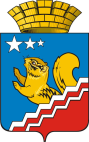 АДМИНИСТРАЦИЯ ВОЛЧАНСКОГО ГОРОДСКОГО ОКРУГАПРОТОКОлЗаседания муниципальной антинаркотической комиссии на территории Волчанского городского округа09 марта 2023 года в 14:00 часов                                                                                              №1 Зал заседания администрации Волчанского городского округаПрисутствовали:I. Об исполнении протокола заседания № 4 от 23.12.2022 года(Бородулина И.В.)Продолжить работу по Протоколу № 4 в рамках назначенных сроков.п 2. вопроса IV – оставить на контроле (информирование по профилактике зависимостей);вопрос VI – оставить на контроле (по протоколу антинаркотической комиссии СО).II. Анализ выполнения муниципальной программы «Профилактика правонарушений на территории ВГО» за 2022 год(Бородулина И.В.)Принять к сведению информацию заместителя председателя комиссии И.В. Бородулиной о реализации подпрограммы 3. «Профилактика наркомании на территории Волчанского городского округа» муниципальной программы «Профилактика правонарушений на территории Волчанского городского округа до 2024 года» утвержденной постановлением главы ВГО от 12.11.2018 года № 530. Администрации ВГО (Бородулина И.В.) взять на контроль 100% исполнение целевых показателей, средств местного бюджета, направленных на профилактику правонарушений на период 2023 года.Секретарю комиссии (Скоробогатовой Ю.А.) направить членам комиссии постановление о внесении изменений в муниципальную программу Волчанского городского округа «Профилактика правонарушений на территории Волчанского городского округа до 2024 года».Срок: до 31 марта 2023 года.Администрации ВГО (Бородулина И.В.), Отделу образования (Адельфинская О.В.),  пункту полиции № 7 МО МВД России «Краснотурьинский» (Швед В.В.)  в рамках муниципальной программы разработать конкурс рисунков, для создания баннера.Срок:II. О реализации Стратегии государственной антинаркотической политики РФ на период до 2030 года (Бородулина И.В.)Принять к сведению информацию заместителя председателя комиссии И.В. Бородулиной о реализации Стратегии государственной антинаркотической политики Российской Федерации на период до 2030 года на территории Волчанского городского округа.Рекомендовать субъектам профилактики спланировать мероприятия по исполнению  Плана  мероприятий  по реализации Стратегии государственной антинаркотической политики Российской Федерации на период до 2030 года на территории Волчанского городского округа на период до 2030 года, утвержденную постановлением главы Волчанского городского округа от 31 марта 2021 года  № 157.Срок: 2 квартал 2023 года.II. Информация о наркоситуации на территории ВГО за 2022 год  (Швед В.В., Вальтер Н.Л.)Доклады начальника пункта полиции № 7 МО МВД России «Краснотурьинский» майора полиции В.В. Шведа (Приложение 1) и председателя территориальной комиссии города Карпинска по делам несовершеннолетних и защите их прав Н.Л. Вальтер (Приложение 2). принять к сведению Утвердить План мероприятий в рамках месячника антинаркотической направленности и популяризации здорового образа жизни на территории Волчанского городского округа в 2023 году, посвященного Международному дню борьбы с наркоманией и незаконным оборотом наркотиков (прилагается).Субъектам профилактики:Организовать проведение мероприятий антинаркотической направленности, посвященных Международному дню борьбы с наркоманией и незаконным оборотом наркотиков (26 июня 2023 года).Рекомендовать при выявлении рекламы пронаркотического содержания, в том числе в виде трафаретных надписей и граффити, размещенных на стенах зданий и сооружений сообщать информацию (и фиксировать фотографиями) в пункт полиции № 7 МО МВД России «Краснотурьинский» (Швед В.В.). для привлечения управляющих компаний.Срок: постоянно.В рамках рассмотрения письма Министерства образования и молодежной политики Свердловской области от 09.03.2023г.  № 02-01-81/3171 о проведении межведомственной комплексной оперативно-профилактической операции «Дети России - 2023» рекомендовать Отделу образования ВГО (Адельфинская О.В.) провести комплекс мероприятий, нацеленных на решение практических задач по профилактике распространения наркомании среди несовершеннолетних лиц, выявлению и пресечению фактов их вовлечения в преступную деятельность, связанную с незаконным оборотом наркотических средств, психотропных веществ и их прекурсоров, а также повышению уровня осведомленности населения о последствиях потребления наркотиков и об ответственности за участие в их обороте.Срок: до 24.04.2023 года, до 24.11.2023 года.III. О наркозаболеваемости в ВГО за 2022 года (Лаврова И.С.)Принять к сведению доклад главного врача филиала ГБУЗ СО «Северная психиатрическая больница»  И.С. Лавровой (Приложение 3).Проработать вопрос (Отделу образования (Адельфинская О.В.), директору филиала КМТ (Смагина Т.Р.) о направлении  детей (до 18 лет)  и учащихся в КМТ  на  прохождения  в ГБУЗ СО «Северная психиатрическая больница»  тестирования на обнаружения  психоактивных веществ.Срок: 2-3 квартал 2023 года.Секретарю комиссии (Скоробогатова Ю.А.) напарить в адрес Министра общественной безопасности Свердловской области, заместителя председателя антинаркотической комиссии Свердловской области А.Н. Кудрявцева письмо об организации медицинского освидетельствования на состояние опьянения (алкогольного, наркотического или иного).Срок: до 30 марта 2023 года.V.  Рассмотрение писем окружного и областного уровней(Бородулина И.В.)Рассмотрение писем Министерства здравоохранения Свердловской области о направлении сведений о количествах случаев острых и смертельных отравлениях наркотическими средствами и психотропными веществами на территории Свердловской области.Секретарю комиссии (Скоробогатова Ю.А.):разместить протокол на сайте ВГО, направить членам комиссии.Срок: после подписания протоколаЧленам комиссии  осуществлять контроль за исполнением сроков протокольных решений.Председатель комиссии                                                                                          А.В. Вервейн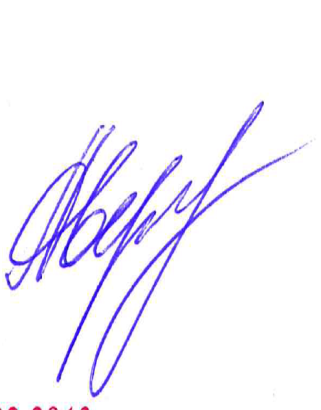 Исп. Скоробогатова Юлия Александровна8(34383) 5-21-43Председатель:Председатель:Глава администрации Волчанского городского округаВервейн А.В.Присутствовали:Присутствовали:Заместитель председателя заместитель главы администрации Волчанского городского округаБородулина И.В.Секретарь, старший инспектор  организационного отдела администрации Волчанского городского округа.Скоробогатова Ю.А. Директор  МАОУ ДО «ДЮСШ»Анисимов С.В.Старший инспектор Отдела образования ВГОВельмискина М.В. Главный врач ГБУЗ «Волчанская городская больница»Воробьева А.А.Директор МАУК «КДЦ» ВГОИзосимова Р.Р. Заведующий отделением №50 ГАУЗ СО «Психиатрическая больница № 10»Лаврова И.С.Главный редактор общественно – политической газеты «Волчанские вести»Палецких М.В.Заведующий филиалом ГАПОУ СО «КМТ»Смагина Т.Р.И.о директора ГАУСО СО «КЦСОН города Волчанска»Трофимова В.И.Начальник пункта полиции № 7 МО МВД России «Краснотурьинский»Швед В.В.Начальник по Карпинскому району федерального казенного учреждения уголовно-исполнительная инспекцияЯкупова О.В.